וטרינר בכפר - תכנית לימודים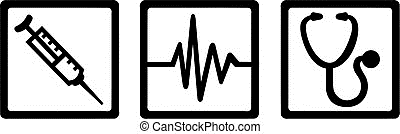 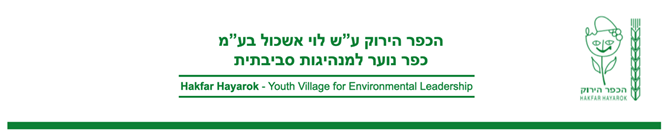 נושא המפגשפירוט1. היכרות + אבולוציה ומיון עולם החיסבב היכרות, תורת האבולוציה ושיטת מיון עולם החי. 2.עבודה עם בעלי חיים - מקצועות + חיות בית וחיות ברהכרת המקצועות השונים בהם ישנה עבודה עם בעלי חיים ואבחנה בין חיות בר לחיות מבויתות. 3.הבדיקה הגופניתעקרונות הבדיקה הגופנית כחלק מרכזי בתהליך אבחון מחלות.4.טיפול בגוזלים יתומיםכללים ועקרונות טיפול בסיסיים, הערכת גיל הגוזל וקרטיריונים להפניה לוטרינר. 5.ממשק ומחלות זואונוטיות (מידבקות לאדם) בציפוריםשחפת, סלמונלה, דררת וכרדית העוף. 6. ממשק ומחלות זוחלים Rostral Abrasions, כוויות, היפותרמיה, בעיות התנשלות, מחסור בויטמין A, שלשולים והקאות.7. ממשק ומחלות מכרסמיםשרקנים - מחסור בויטמין C, דיסוטקיה, בעיות שיניים ועור.
אוגרים - מחלות במערכת העיכול ומחלות עור.8. ממשק ומחלות מכרסמיםעכברים וחולדות - בעיות שיניים, גידולים, מחלות נשימה, Ring tail ועכברת.ארנבות - זיהומי פסטרולה, אבצסים, כדורי שיער, שברים בעמוד השדרה, כוויות, מחלות עור, רעלת היריון ובעיות שיניים. 9.ממשק ומחלות מכרסמיםצ'ינ'צ'ילות - מחסור בויטמין C וסידן, בעיות שיניים ובעיות עור. 
חמוסים - כלבלבת, שפעת ואינסולינומה.10.טיפול בגורי חתולים יתומים כללים ועקרונות טיפול בסיסיים, הערכת גיל הגור וקרטיריונים להפניה לוטרינר. 11.מחלות גורי חתולים נפוצותחתלתלת, מחלות עיניים וכלמידיה - מניעה וטיפול לאחר הדבקה. 12. מחלות שכיחות בחתולים ובכלביםמחלות בדרכי השתן, מחלות מידבקות ומחלות עור - מניעה וטיפול לאחר הדבקה.13.טיפול שוטף בכלבים וחתולים + חירום ועזרה ראשונהטיפולים מונעים, פצעים וחתכים, פצעי נשיכה, הכשות נחש, מכת חום, הרעלות ותאונות דרכים. 14.חבישות וקיבועים תרגול חבישות וקיבועים בסיסיים. 15.כלבת ומפגש סיוםמחתלת הכלבת ומילות פרידה. 